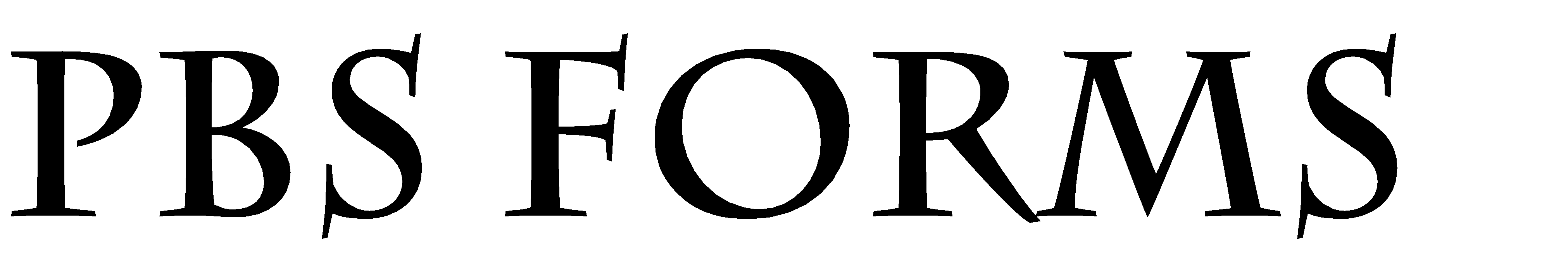 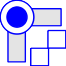 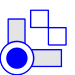 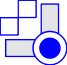 . PBS FormsForm #1APHI BETA SIGMA FRATERNITY, INC. CHAPTER OFFICER REPORT (PBS 1-A)Chapter		Region Southern	Date of Report		Title Report to the State	Prepared by  	(Signature)Period Covered by Report PLEASE PRINT OR TYPEThe International Office recommends that each chapter maintain a permanent address that is both continuous and stable. When a post office box number is used as the chapter address, a separate home address must by listed for each officer. Do not use a chapter post office box address as a home address.Chapter Permanent AddressStreet or Box NumberCity	State	Zip CodeForm #1BPHI BETA SIGMA FRATERNITY, INC. CHAPTER ADVISOR REGISTRATION FORM (PBS 1-B)Region Southern Region	Chapter Name	Print (no symbols)	College/ UniversityPresident	Telephone	Email AddressADVISOR	Home Address  	(	Daytime Phone	Evening PhoneFax	Email AddressHost Alumni Chapter Chapter Name	LocationAlumni Chapter	Telephone	Email AddressDate		Signed  	SUBMIT TO STATE DIRECTOR OF COLLEGIATE AFFAIRS BY JANUARY 15 (UPDATE IN SEPTEMBER OR WHEN ADVISOR CHANGES)COPIES TO:	REGIONAL SECRETARY STATE DIRECTIOR CHAPTER ADVISORCOLLEGE/ UNIVERSITY OFFICER IN CHARGE OF STUDENT ORGANIZATIONSForm #1CPHI BETA SIGMA FRATERNITY, INC.CHAPTER OFFICER AND FEES UPDATE TO REGIONAL DIRECTOR (PBS 1- C)TO FACLILITATE THE REGIONAL DIRECTOER’S DETERMINATION OF THE CURRENT FINANCIAL AND OPERATING STATUS OF THE CHAPTER AND ITS FUNCTIONING OFFICERS; TO ENABLE PROMPT COMMUNICATION REGARDING MEMBERSHIP INTAKE AND OTHER MATTERS, EACH CHAPTER MUST COMPLETE AND FORWARD THIS FORM WITH INFORMATION REQUESTED ANNUALLY TO ITS REGIONAL DIRECTOR, BY THE 15TH DAY OF JANUARY.  (COLLEGIATE CHAPTERS SHALL ALSO FORWORD AN UPDATE BY THE 15TH DAY OF SEPTEMBER, IT THERE IS A CHANGE SINCE THE PRIOR SEMESTER.) ALL CHAPTERS TO FORWARD AN UPDATE WHEN THE CHAPTER PRESIDENT OR ADVISOR CHANGES OR HIS MAILING ADDRESS OR THAT OF THE CHAPTER CHANGES DURING THE FOURSE OF THE YEAR.TO:	, Regional Director Southern	RegionFROM:	Chapter   DATE:	HEREWITH IS A COPY OF THE FOLLOWING, SUBMITTED TO THE INTERNATIONA OFFICE 145 KENNEDY STREET, NW, WASHINGTON DC 20011, BY MAIL ON THE DATE INDICATED THEREON.Place a check in the left margin and complete. 	(1)	Transmittal of Chapter Tax for the year	.A copy of the PBS-1 transmittal form; and copy of the money order, certified check or proof of payment are enclosed herewith. 	(2)	Transmittal of International and Regional Dues of chapter members, including Life Members for the year	.A copy of the PBS-1 transmittal form; and copy of the money order, certified check or proof of payment are enclosed herewith. 	(3)	Transmittal of Chapter Address and Officer Update Form, dated , 	(4)	Collegiate Chapter Advisor Registration Form, dated .SUBMITTED BY:	 		 		SIGNATURE	TEL. (Area Code & Number)COPY TO:	STATE DIRECTORSTATE DIRECTOR OF COLLEGIATE AFFAIRS (for collegiate chapters)Officer TitleNameHome AddressPhone and(Street, city, state & zip)Email AddressPresidentVice- PresidentSecretaryTreasurerAdvisorMississippiCityStateZip Code